 Year 2 SculpturePrior Learning: understanding of colour, pattern, texture and shape,  understanding of other artists, tints, tones, shadesFactsVocabularySculpture is:Making a 2D or 3D form by carving, casting or other shaping techniquesSculpture Andy Goldsworthy Land artThree-dimensional (3D)Two-dimensional (2D)DecayWeavingNature/naturalLocal  Influenced by/ Inspired byAndy Goldsworthy:Born in Cheshire, England in 1956Famous sculptor, photographer and environmentalistEnjoys creating land art situated in natural settingsSculpture Andy Goldsworthy Land artThree-dimensional (3D)Two-dimensional (2D)DecayWeavingNature/naturalLocal  Influenced by/ Inspired byWork of Andy Goldsworthy:Colourful river3D sculptures using natural resourcesThree-dimensional (3D) shapes have three measurements, such as length, width, and heightLots of his work was temporary as it decayedSculpture Andy Goldsworthy Land artThree-dimensional (3D)Two-dimensional (2D)DecayWeavingNature/naturalLocal  Influenced by/ Inspired byMaterials:Natural materials – stones, sticks, leaves, bricks, rocksTexture – rough, hard, soft, smooth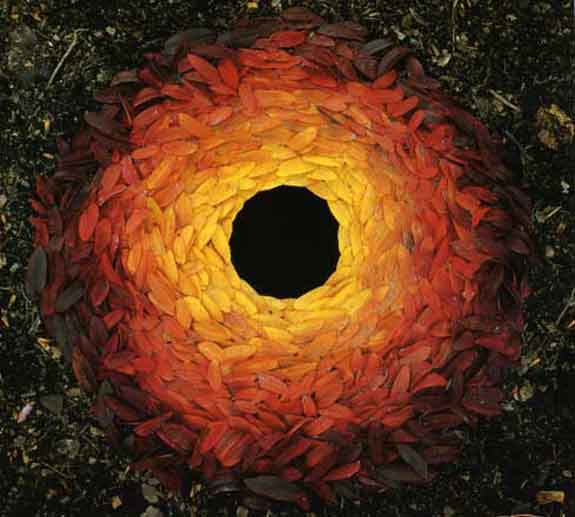 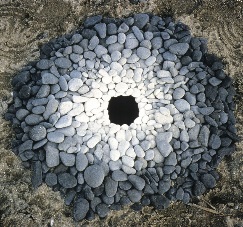 Art of Leaves                             Magical land art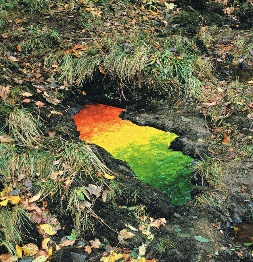 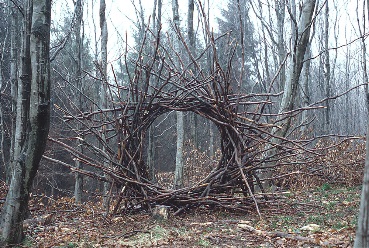 Colourful river             Woven Branch Circular Arch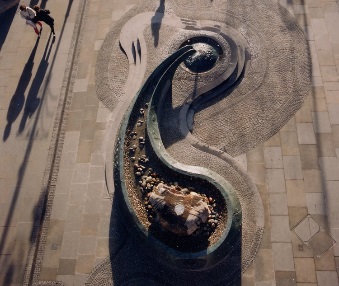 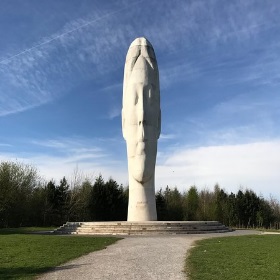 River of Life, Warrington         Dream, St. HelensColour change using:Tints – getting lighter by adding whiteShades – getting darker by adding blackTones – getting darker/lighter-adding black & white (grey)Art of Leaves                             Magical land artColourful river             Woven Branch Circular ArchRiver of Life, Warrington         Dream, St. HelensForm of his designs:Circles – round 2D shapesSpirals – winding in a continuously widening curveLines – connecting two pointsArt of Leaves                             Magical land artColourful river             Woven Branch Circular ArchRiver of Life, Warrington         Dream, St. HelensWeaving using branches and wool:Creating a Y-stick loomWeaving in and out Art of Leaves                             Magical land artColourful river             Woven Branch Circular ArchRiver of Life, Warrington         Dream, St. HelensCreating own sculptures based on work of Andy Goldsworthy:The Art of LeavesMagical Land ArtWoven Branch Circular ArchArt of Leaves                             Magical land artColourful river             Woven Branch Circular ArchRiver of Life, Warrington         Dream, St. HelensThe wider influences of:Local sculptures include the ‘River of Life’ in Warrington and ‘Dream’ located in St. HelensThe River of Life project was developed in the aftermath of the 1993 IRA bomb in WarringtonArt of Leaves                             Magical land artColourful river             Woven Branch Circular ArchRiver of Life, Warrington         Dream, St. HelensYoutube:Andy Goldsworthy information:https://www.tate.org.uk/art/artists/andy-goldsworthy-7274https://www.creativityfuse.com/2010/10/andy-goldsworthy-sublime-and-beautiful-environmental-art/Creating a Y-stick loomhttps://www.youtube.com/watch?v=u9lUuNK2HyIBranch weaving https://www.youtube.com/watch?v=zvsSFEmVU6AArt of Leaves                             Magical land artColourful river             Woven Branch Circular ArchRiver of Life, Warrington         Dream, St. Helens